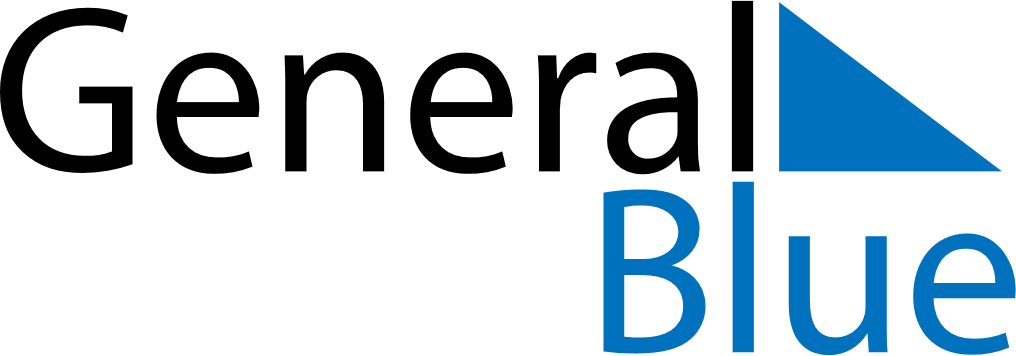 May 2022May 2022May 2022SloveniaSloveniaSUNMONTUEWEDTHUFRISAT1234567Labour DayLabour Day8910111213141516171819202122232425262728293031